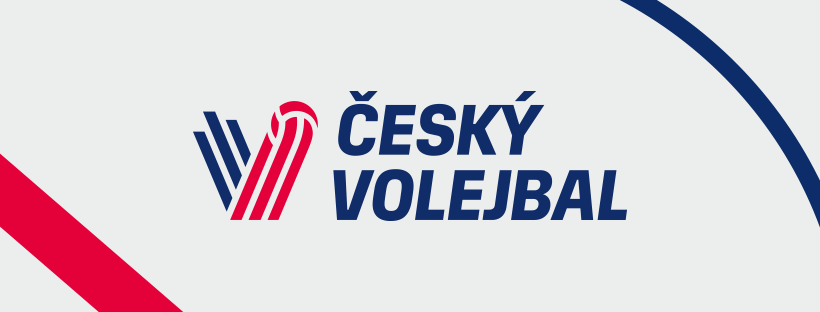 Nominace RD mužů – VT Zlín / Ostrava (22. 5. – 4. 6. 2023)Bartůněk LubošnahrávačBryknar ŠimonnahrávačJanouch JakubnahrávačSrb JiřínahrávačIndra PatrikuniverzálŠotola MarekuniverzálKlajmon JakubblokařPolák JosefblokařŠpulák PetrblokařZajíček AdamblokařBenda JiřísmečařČech DanielsmečařLicek MartinsmečařVašina LukášsmečařMoník MilanliberoPfeffer Daniellibero